PADLETKeskkond kujutab endast nö seina, kuhu on ühiselt võimalik lisada lühisõnumeid - 140 märki või vistutada materjali. Sobib hästi kitsama teema grupitööna. Samuti saab määrata, et teiste kasutajate lisatud info peab seina omanik enne avaldamist kinnitama.Loodud seina on võimalik vistutada kolmandatesse keskkondadessse. Keskkonda saab sisse logida google-kasutajakonto andmetega.Võimalus nr 1: ( siselogimata) – sein on avalik, kustutada ja korrastada ei ole võimalik, kuid väga kiire viisTehke lahti padlet.com ja vajutage CREATE A PADLET nuppu peale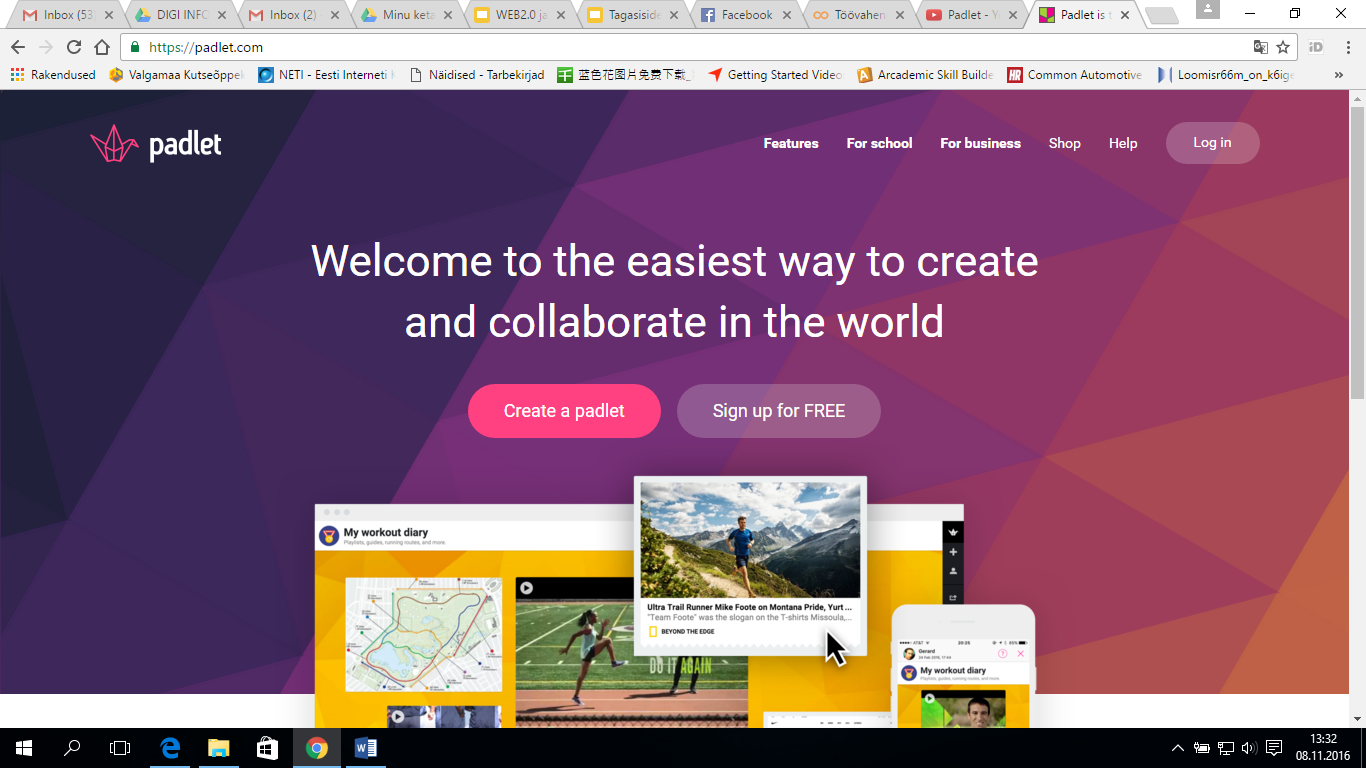 Lisage pealkiri ja lühitutvustus. Automaatselt muutub ka pealkiri 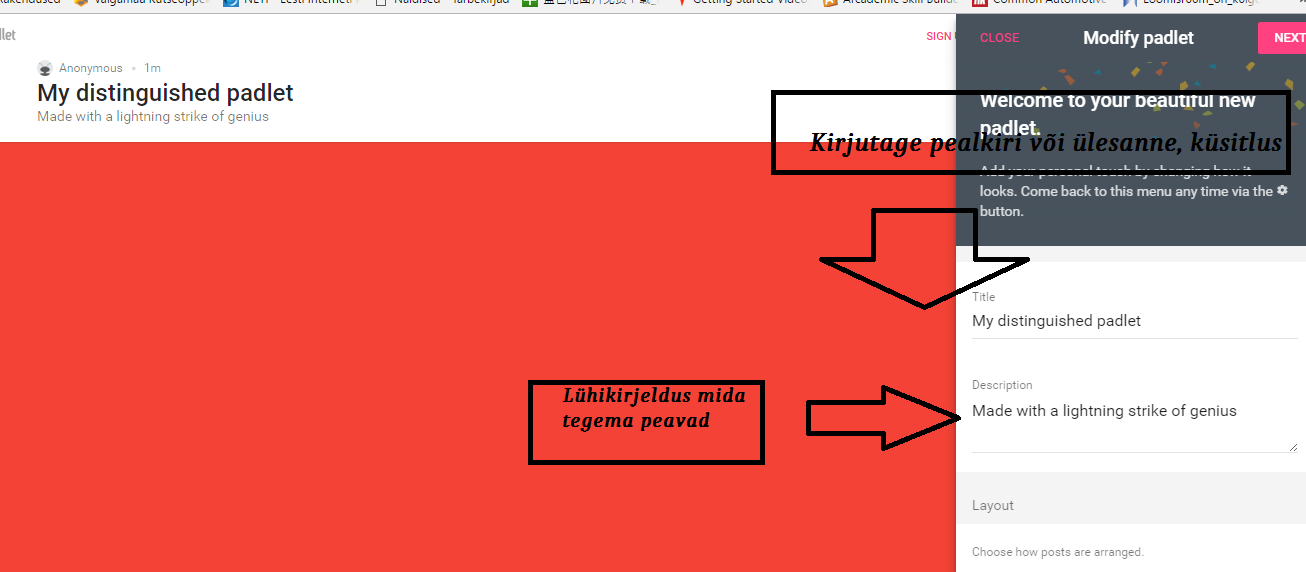 Valige välimust, taustavärv ning vajutage NEXT nuppule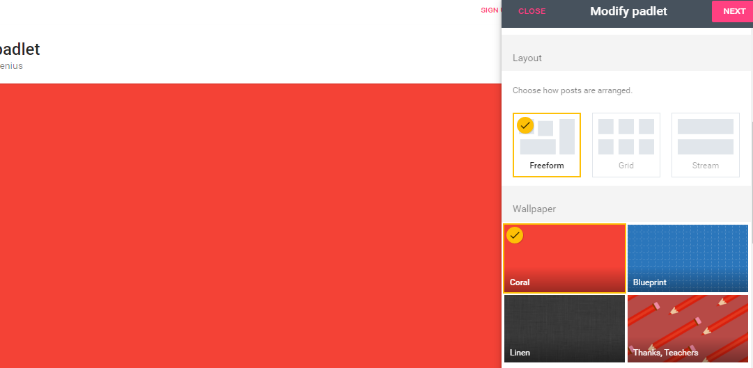 Veel kord next nuppule. ValmisÕpilastele jagate linki aadress üleval 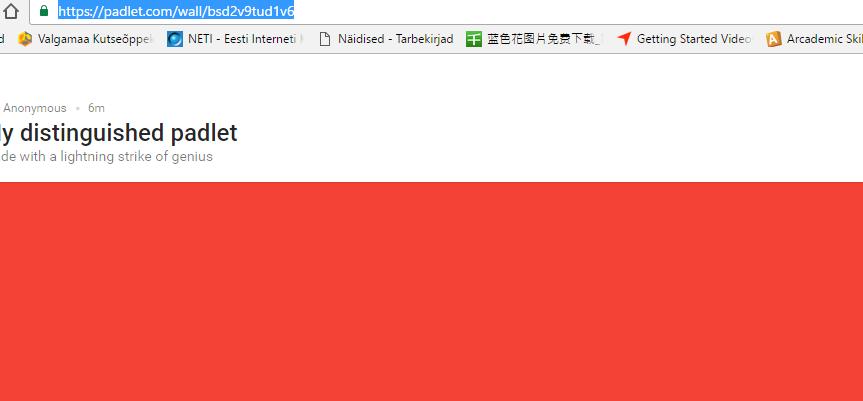 Õpilased postitavad kas PLUSS märke vajutades. Või mobiilseadmetest kahekordselt ekraanile vajutades. Õpilane oma kommentaar võib kustutada, teistede oma mitte.Õpilane saab lisada pealkiri, tekst, fail, pilt, video, lindistada hääl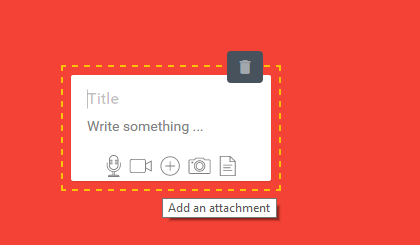 Võimalus nr2 ( sisse logitud) Kõik sammud samad aga saab kustutada õpilaste kommentaare, saab vahetada lingi aadressit sõbralikumaks näiteks padlet.com/klaire/k15. Järjestada õpilaste postitused. Teha sein privaatne vms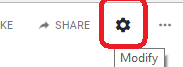 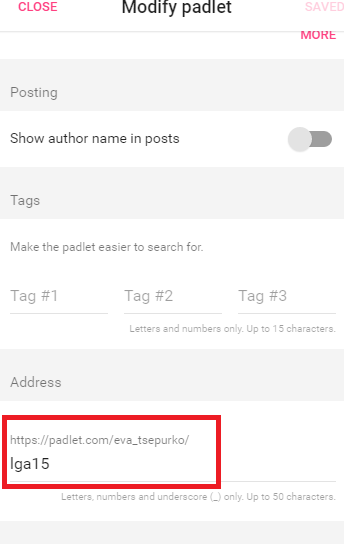 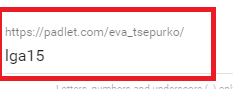 